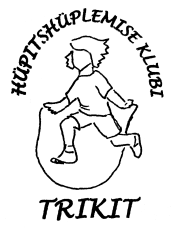 AVALDUSPalun võtta mind, (ees- ja perekonnanimi trükitähtedega):  .................................................................hüpitshüplemise klubi Trikit liikmeks.Minu andmedIsikukood:Kontakt telefon :E-mail:Kuupäev:Lapsevanema või hooldaja allkiri: